Департамент инвестиций и предпринимательства Ростовской области объявляет набор граждан для обучения в бизнес-школе молодого предпринимателяСрок приема документов – с 15 июня по 18 сентября 2015 годаПостановление Правительства Ростовской области от 17 апреля 2014 г. № 260Учебный план ( приложение 1)Заявка и анкета для участия в отборе граждан для обучения в бизнес-школе молодого предпринимателя (приложение 2)Контакты: (863) 292-43-81, 292-43-90 – ЧОУ ВО «Южный университет (Институт управления, бизнеса и права)»(863)240-55-16 – Департамент инвестиций и предпринимательства Ростовской области.Приложение 1УЧЕБНЫЙ ПЛАНПРОГРАММЫ ПОВЫШЕНИЯ КВАЛИФИКАЦИИ«БИЗНЕС-ШКОЛА МОЛОДОГО ПРЕДПРИНИМАТЕЛЯ»(очный формат)Целевая аудиторияСлушатели от 18 до 35 лет, руководители и специалисты субъектов малого и среднего предпринимательства, граждане, желающие создать собственное дело.Цели обученияПодготовка специалистов для сферы малого и среднего бизнеса;Повышение  квалификации специалистов сферы малого и среднего бизнеса.Срок обучения: 200 часов Форма обучения:очная Режим занятий: 4 дня в неделю (4 аудиторных часа в день)УЧЕБНЫЙ ПЛАНПРОГРАММЫ ПОВЫШЕНИЯ КВАЛИФИКАЦИИ«БИЗНЕС-ШКОЛА МОЛОДОГО ПРЕДПРИНИМАТЕЛЯ»(дистанционный формат)Целевая аудиторияСлушатели от 18 до 35 лет, руководители и специалисты субъектов малого и среднего предпринимательства, граждане, желающие создать собственное дело.Цели обученияПодготовка специалистов для сферы малого и среднего бизнеса;Повышение  квалификации специалистов сферы малого и среднего бизнеса.Срок обучения: 200 часов Форма обучения:заочная с применением дистанционных образовательных технологийРежим занятий: 4 дня в неделю (4 аудиторных часа в день)Приложение 2Председателю комиссиипо отбору граждан для обученияв бизнес-школе молодогопредпринимателяЗАЯВКАна участие в отборе граждан для обученияв бизнес-школе молодого предпринимателяЯ, _____________________________________________________________________, (Ф.И.О.)прошу разрешить мне участие в отборе граждан для обучения в бизнес-школе молодого предпринимателя.О себе сообщаю:Число, месяц, год рождения	 ______________________________________________Место рождения	 ________________________________________________________Семейное положение _____________________________________________________Домашний адрес (с указанием почтового индекса)	__________________________Домашний телефон (код города) ___________________________________________Мобильный телефон _____________________________________________________Адрес электронной почты	______________________________________________Место работы ___________________________________________________________Стаж работы у субъекта малого предпринимательства	_____________________Должность ___________________________ раб.тел. 	__________________________Общий стаж работы ______________________________________________________Количество сотрудников в подчинении _____________________________________Информация об образовании:Оплата обучения в бизнес-школе молодого предпринимателя будет осуществляться за счетсобственных средств      средств работодателя  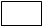 Перечень прилагаемых документов1. __________________________________________________________________2. ___________________________________________________________________3. ___________________________________________________________________Личная подпись ___________Дата _____________________АНКЕТАдля участия в отборе граждан для обученияв бизнес-школе молодого предпринимателяФамилия _____________________________________________________________Имя _________________________________________________________________Отчество _____________________________________________________________1. Связана ли Ваша работа с полученной специальностью?2. По чьей инициативе желаете обучаться в бизнес-школе молодого предпринимателя?По своей инициативе _______, по инициативе руководства организации _______,другое (укажите) _______________________________________________________________________________________________________________________________3. Участвовали Вы ранее в программах повышения квалификации?4. Если на предыдущий вопрос Вы ответили «да», то укажите наименование программ повышения квалификации, их продолжительность, дату обучения в программах, место проведения, наименование и реквизиты документа о повышении квалификации:1. ___________________________________________________________________2. ___________________________________________________________________3. ___________________________________________________________________5. Проходили ли Вы обучение в рамках международных программ?6. Если на предыдущий вопрос Вы ответили «да», то укажите наименование программ повышения квалификации, их продолжительность, дату обучения в программах, место проведения, наименование и реквизиты документа о прохождении обучения:1. ___________________________________________________________________2. ___________________________________________________________________3. ___________________________________________________________________7. Количество работающих в Вашей организации _____________ (человек)8. Ф.И.О. директора ________________________________________________9. Адрес организации ________________________________________________________________________________________________________________10. Год образования организации ___________________________________11. Какие сферы деятельности являются основными для Вашей организации?__________________________________________________________________________________________________________________________________________12. Ваши планы на будущее:13. Какими программными средствами Вы владеете?Цели Программы: подготовка профессиональных специалистов для сферы малого предпринимательства;проведение повышения квалификации специалистов сферы малого бизнеса;увеличение числа субъектов малого предпринимательства;сокращение числа безработных, оказание поддержки гражданам, ищущим работу или оказавшимся под угрозой массового увольненияКонтингент охвата Программой: граждане в возрасте от 18 до 35 лет: руководители и специалисты субъектов малого предпринимательства, имеющие среднее профессиональное, высшее образование; граждане, желающие создать собственное дело (безработные, временно не трудоустроенные, работники, находящиеся под угрозой массового увольнения; студенты 3 – 5 курсов учреждений среднего и высшего профессионального образования или выпускники учреждений среднего и высшего профессионального образования.Формат Программы: повышение квалификации в объеме 200 учебных часов с защитой выпускной работы.Итоговый документ: удостоверение о повышении квалификации (сертификат – при отсутствии у слушателя диплома об окончании высшего или среднего профессионального учебного заведения).Форма обучения: очная, дистанционная Условия конкурсного отбора:конкурсный отбор слушателей Программы осуществляется в форме тестирования.Предоставляемые документызаявка на имя председателя комиссии;анкета для участия в отборе граждан для обучения в бизнес-школе молодого предпринимателя;копия трудовой книжки (при наличии) с представлением оригинала;копия документов, подтверждающих наличие среднего профессионального, высшего образования с представлением оригинала;копия документа, подтверждающего, что претендент является студентом 3-5 курсов учреждений среднего и высшего профессионального образования;копия документа, удостоверяющего личность гражданина Российской Федерации, с представлением оригинала;копия документа, подтверждающего статус безработного (в случае постановки на учет в службе занятости);копия приказа по предприятию об установлении неполного рабочего времени или о временной приостановке работ, или о предоставлении отпусков без сохранения заработной платы, или о мероприятиях по высвобождению работников, подтверждающего нахождение работника под угрозой массового увольнения (при наличии);копию выписки из Единого государственного реестра юридических лиц или Единого государственного реестра индивидуальных предпринимателей, полученной не ранее чем за шесть месяцев до даты размещения на официальном сайте Правительства Ростовской области (www.donland.ru) и (или) на портале «Малый и средний бизнес Дона» (www.mbdon.ru) в информационно-телекоммуникационной сети «Интернет» объявления о приеме документов и сроке его прекращения (за исключением специалистов субъектов малого предпринимательства, оплачивающих стоимость обучения за счет собственных средств);справку об исполнении налогоплательщиком (плательщиком сборов, налоговым агентом) обязанности по уплате налогов, сборов, пеней, штрафов по состоянию на 1-е число месяца, в котором подана заявка (за исключением специалистов субъектов малого предпринимательства, оплачивающих стоимость обучения за счет собственных средств);справку о состоянии расчетов по страховым взносам, пеням и штрафам, выданную территориальным органом Пенсионного фонда Российской Федерации по состоянию на 1-е число месяца, в котором подана заявка(за исключением специалистов субъектов малого предпринимательства, оплачивающих стоимость обучения за счет собственных средств). Наименование ВУЗа ЧОУ ВО «Южный университет (ИУБиП)»344068, г. Ростов-на-Дону, пр. М. Нагибина, 33а/47
(863) 292-43-81, 292-43-90Стоимость обучениястоимость обучения 1 слушателя с учетом софинансирования из средств областного бюджета:очный формат:2 300,00 руб.;дистанционный формат: 1 575,00 руб.Режим занятий:4 дня в неделю (4 аудиторных часа в день)№ п.п.Наименование модулей и дисциплинВсего, час.В том числеВ том числеФорма контроля№ п.п.Наименование модулей и дисциплинВсего, час.лекциипрактические занятияФорма контроля1.Базовый модуль 1. Основы предпринимательской деятельности6824441.1Правовые основы предпринимательской деятельности20-20зачет1.2Основы экономики предприятий1688зачет1.3Менеджмент1688зачет1.4Маркетинг1688зачет2.Прикладной модуль 2. Бизнес-планирование8432522.1Бизнес-планирование (с разбором конкретных ситуаций)361224экзамен2.2Бухгалтерский учет1248зачет2.3Налоги и налогообложение16412зачет2.4Кредитование субъектов малого предпринимательства1284зачет2.5Государственная поддержка субъектов малого и среднего предпринимательства в Ростовской области844зачет3.Тренинговый модуль 3.40-403.1Мастер-класс «Тайм-менеджмент»4-4зачет3.2Мастер-класс «Управление персоналом – ключевые навыки руководителя»4-4зачет3.3Семинар-тренинг «Деловое общение»8-8зачет3.4Семинар-тренинг «Мастерство публичного выступления»8-8зачет3.5Коуч-сессия: «Выбор сферы деятельности» (нацелена на осознание участником обучения своего выбора и ответственности за последующие действия)8-8зачет3.6.Деловая игра «Открой свое дело»44зачет3.7Деловая игра «Налоговое администрирование малого предприятия»44зачет4.Практико-ориентированный модуль 4.8-84.1Проект «Школа-успеха» (встречи с бизнес- практиками, руководителями предприятий бизнеса, знакомство с реальными моделями создания бизнеса, вывода на окупаемость)8-8зачетИтого часов аудиторных занятий200ИАИтоговая аттестация6Итоговый междисциплинарный экзамен (публичная защита бизнес-плана)6--№ п.п.Наименование модулей и дисциплинВсего, час.В том числеВ том числеФорма контроля№ п.п.Наименование модулей и дисциплинВсего, час.лекциипрактические занятияФорма контроля1.Базовый модуль 1. Основы предпринимательской деятельности6824441.1Правовые основы предпринимательской деятельности20-20зачет1.2Основы экономики предприятий1688зачет1.3Менеджмент1688зачет1.4Маркетинг1688зачет2.Прикладной модуль 2. Бизнес-планирование8432522.1Бизнес-планирование (с разбором конкретных ситуаций)361224экзамен2.2Бухгалтерский учет1248зачет2.3Налоги и налогообложение16412зачет2.4Кредитование субъектов малого предпринимательства1284зачет2.5Государственная поддержка субъектов малого и среднего предпринимательства в Ростовской области844зачет3.Интерактивный модуль 3.40-403.1Мастер-класс «Тайм-менеджмент» (видео-формат, оф-лайн)4-4зачет3.2Мастер-класс «Управление персоналом – ключевые навыки руководителя»(видео-формат, оф-лайн)4-4зачет3.3Семинар-тренинг «Деловое общение»(видео-формат, оф-лайн)8-8зачет3.4Семинар-тренинг «Мастерство публичного выступления»(видео-формат, оф-лайн)8-8зачет3.5Коуч-сессия: «Выбор сферы деятельности» (нацелена на осознание участником обучения своего выбора и ответственности за последующие действия)(видео-формат, оф-лайн)8-8зачет3.6.Интегрирующая электронная имитационная деловая игра «Открой свое дело»88зачет4.Практико-ориентированный модуль 4.8-84.1Видео-занятия «Школа-успеха» (встречи с бизнес- практиками, руководителями предприятий бизнеса, знакомство с реальными моделями создания бизнеса, вывода на окупаемость)8-8зачетИтого часов аудиторных занятий200ИАИтоговая аттестация6Итоговый междисциплинарный экзамен (защита бизнес-плана)6--Название учебного
заведения и его 
место нахожденияФакультет или
отделениеГод поступленияГод окончанияСпециальность, полученная в результатеокончания учебного   
заведения, указать № диплома12345ДаНетЧастичноДаНетДаНетКарьерный рост в данной организацииОткрытиесобственного делаАдминистративная работа в государственном сектореДругое (назовите) Другое (назовите) Другое (назовите) Не владею                WordInternetExcelPowerPoint«ГАРАНТ»                 «КонсультантПлюс»      